EFEKTIVITAS IKLAN SPRITE DI TELEVISI VERSI “KENYATAAN YANG MENYEGARKAN” DIUKUR DENGAN DIRECT RATING METHODSKRIPSIDiajukan Untuk Melengkapi Tugas AkademikDan Memenuhi Syarat Mencapai Gelar Strata-1Program Studi Ilmu Komunikasi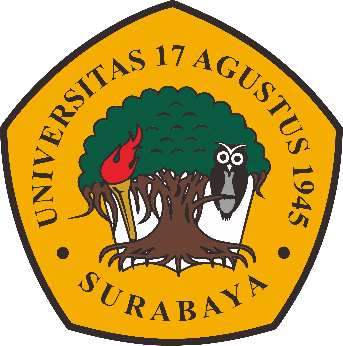 OLEH :ABIWARDHANA BAYU P.NBI. 1151600033PROGRAM STUDI ILMU KOMUNIKASIFAKULTAS ILMU SOSIAL DAN ILMU POLITIKUNIVERSITAS 17 AGUSTUS 1945 SURABAYASURABAYA2020TANDA PERSETUJUAN SKRIPSINama	: Abiwardhana Bayu PriyndraNPM	: 1151600033Judul	: EFEKTIVITAS IKLAN SPRITE DI TELEVISI VERSI KENYATAAN YANG MENYEGARKAN DIUKUR DENGAN DIRECT RATING METHOD.TANDA PENGESAHAN SKRIPSIDipertahankan di depan Sidang Dewan Penguji Fakultsa Ilmu Sosial dan Ilmu Politik, Universitas 17 Agustus 1945 Surabaya, dan diterima untuk memenuhi syarat guna memperoleh Gelar Sarjana pada tanggal:Dewan PengujiFitri Norhabiba, S.I.Kom.,M.I.Kom		(			)Ketua Prof. Dr. Sam Abede Pareno, MM., MH		(			)AnggotaBeta Puspitaning Ayodya, S.SOS., MA		(			)AnggotaSURAT PERNYATAAN ORISINALITASYang bertanda tangan di bawah ini,Nama		: Abiwardhana Bayu PriyandraNPM		: 1151600033Program Studi	: Ilmu KomunikasiJudul Skrpsi		: EFEKTIVITAS IKLAN SPRITE DI TELEVISI VERSI KENYATAAN YANG MENYEGARKAN DIUKUR DENGAN DIRECT RATING METHOD.Menyatakan :Bahwa Skripsi yang saya buat adalah benar – benar karya ilmiah saya sendiri dan atas bimbingan dari dosen pembimbing, bukan hasil plagiat dari karya ilmiah orang lain yang telah dipublikasikan dari/atau karya ilmiah orang lain yang digunakan untuk memperoleh gelar akademik tertentu.Bahwa jika saya mengambil, mengutip, atau menulis, sebagian dari karya ilmiah orang lain tersebut akan mencantumkan sumber dan mencantumkan dalam Daftar Pustaka.Apabila dikemudian hari Skripsi saya terbukti sebagian atau seluruhnya sebagai plagiat dari karya ilmiah orang lain tanpa menyebutkan sumbernya dan tidak mencantumkan dalam Daftar Pustaka, maka saya bersedia menerima sanksi terberat pencabutan gelar akademik yang telah saya peroleh.Demikian surat pernyataan ini saya buat dengan sungguh – sungguh dan atas kesadaran yang sesadar – sadarnya.LEMBAR PERNYATAAN PERSETUJUAN PUBLIKASIMOTTOBerusaha dengan sungguh – sungguh dan selalu dampingi dengan ibadah, maka semua akan terasa mudah.KATA PERSEMBAHANLaporan ini dipersembahkan kepada:Dekan Fakultas Ilmu Sosial dan Ilmu Politik Universitas 17 Agustus 1945 Surabaya.Kaprodi Ilmu Komunikasi Universitas 17 Agustus 1945 Surabaya.Dosen Pembimbing 1, Dosen Pembimbing 2 dan Dosen WaliOrang tua dan keluarga yang telah mendukung dan mendoakan.Teman – teman yang telah membantu penelitian ini.ABSTRAKTelevisi merupakan media yang sering dipakai oleh banyak perusahaan untuk memasarkan produknya, cara memasarkannya yaitu dengan menggunakan iklan. Perusahaan merancang sebuah iklan dengan memikirkan strategi yang tepat , strategi tersebut adalah dengan merancang iklan efektif. Iklan efektif maksudnya adalah iklan yang kreatif, salah satunya adalah iklan Sprite di televisi versi “Kenyataan Yang Menyegarkan”. Tujuan penelitian ini adalah adalah untuk mengetahui keefektifitasan iklan Sprite di televisi versi “Kenyataan Yang Menyegarkan” diukur dengan Direct Rating Method. Penelitian ini menggunakan model hierarchy of effect  dengan metode pengukuran Direct Rating Method. Tipe penelitian ini adalah penelitian kuantitatif dengan teknik pengumpulan data berupa kuesioner. Iklan Sprite di televisi versi “Kenyataan Yang Menyegarkan” mendapatkan hasil skor total dari pengukuran Direct Rating Method sebesar 76,69, hasil tersebut dapat disimpulkan bahwa iklan Sprite di televisi versi “Kenyataan Yang Menyegarkan” dikategorikan sebagai iklan yang efektif.Kata Kunci: Efektivitas Iklan, hierarchy of effect, Direct Rating Method (DRM).ABSTRACTTelevision is a media that is often used by many companies to market its products, how to market it by using advertisements. The company designed an advertisement by thinking of the right strategy, the strategy is designing effective advertising. Effective advertising means creative advertising, one of which is the Sprite ad on the television version of "refreshing reality". The purpose of this research is to determine the effectiveness of Sprite ads on the television version of "refreshing reality" measured by a  Direct Rating methoD. The Study uses the  hierarchy of Effect model with the  Direct Rating Method. This type of research is quantitative research with data collection techniques in the form of questionnaires. Sprite ads on the television version of "refreshing reality" received a total score from the 76.69 Direct Rating Method Measurement , the result was concluded that the Sprite advertisement in the television version of "refreshing reality" was categorized as an effective advertisement.Keywords: ad effectiveness,  Hierarchy of Effect,  Direct Rating Method  (DRM)..KATA PENGANTARAssalamualaikum Wr. Wb.	Puji syukur saya panjatkan kepada tuhan yang Maha Esa karena rahmat dan ridho-Nya penulis mampu menyelesaikan skripsi yang telah dikerjakan dengan judul “Efektivitas Iklan Sprite Versi Kenyataan Yang Menyegarkan diukur dengan Direct Rating Method. Skripsi tersebut terselesaikan sebagai syarat yang harus ditempuh oleh peneliti untuk mendapatkan gelar Sarjana Ilmu Komunikasi di Universitas 17 Agustus 1945 Surabaya.	Pada pengerjaannya peneliti tidak luput dari bantuan serta saran dari keluarga, teman – teman, serta rekan – rekan yang turut membantu dalam terselesaikannya skripsi ini. Untuk tidak mengurangi rasa hormat kepada pihak yang membantu maka peneliti mengucapkan terima kasih kepada semuanya, khususnya kepada:Allah SWT, yang telah memberikan rahmat serta ridhonya karena-Nya penulis masih diberi kesehatan jasmani serta rohani sehingga peneliti dapat menyelesaikan skripsi ini.Dr. Mulyanto Nugroho, MM., CMA., CPA selaku Rekto Universitas 17 Agustus 1945 Surabaya.Dr. Endro Tjahyono, MM. selaku Dekan Fakultas Ilmu Sosial dan Ilmu Politik Universitas 17 Agustus 1945 Surabaya.A.A.I Prihandari Satvikadewi, S.Sos., M.Med. Kom selaku Kaprodi Fakultas Ilmu Sosial dan Ilmu Politik Universitas 17 Agustus 1945 Surabaya.Fitri Norhabiba, S.I.Kom, M.I.Kom selaku dosen pembimbing 1 yang telah memberikan ilmu, bimbingan, waktu serta bantuan moral selama penulisan skripsi ini.Dewi Sri Andika Rusmana, S.I.Kom., M.Med.Kom selaku dosen pembimbing 2 yang telah memberikan bimbingan selama pengerjaan skripsi. Para dosen prodi Ilmu komunikasi yang telah memberikan ilmunya selama masa perkuliahan berlangsung.Para staff Fakultas Ilmu Sosial dan Ilmu Politik Universitas 17 Agustus 1945 Surabaya.Para responden mahasiswa Fakultas Ilmu Sosial dan Ilmu Politik angkatan 2016 Universitas 17 Agustus 1945 Surabaya.Kedua orang tua yang telah memberi dukungan serta doa supaya penulis dapat menyelesaikan perkuliahannya dan mendapatkan gelar Sarjana tepat waktu.Seluruh keluarga serta saudara yang telah memberi doa serta dukungan sehingga penulis mampu menyelesaikan Skripsi ini.Bebby Savili Prameswarini selaku pasangan penulis yang telah memberikan waktu, dorongan semangat, bantuan moral, serta support dalam bentuk apapun sehingga peneliti mampu menyelesaikan skripsi ini tepat pada waktunya.Sahabat Sobat Gurun, Rere, Ilham ,Syahrul, Yunus, dan soni yang telah banyak membantu dalam memberikan bantuan saran, semangat serta telah menghibur penulis sehingga penulis mampu menyelesaikan skripsi ini tepat pada waktunya.Teman – teman Areknya, Sulfa, Iqbal, Ammy, Rosy, Toni, Angga, Galih, Nadila yang telah memberikan saran, semangat, serta waktunya untuk rela mendengarkan curhatan dan kekesalan penulis selama pengerjaan skripsi yang pada akhirnya penulis mampu untuk menyelesaikan skripsi ini.Dan semua pihak lain yang turut membantu dalam pengerjaan skripsi ini, saya ucapkan terima kasih sebanyak – banyaknya semoga kalian semua sukses dan berhasil, Aamiin.Penulis merasa bahwa skripsi yang telah dikerjakan masih jauh dari sempurna karena keterbatasan pengetahuan peneliti. Untuk itu penulis meminta maaf apabila ada kekurangan dalam penulisan skripsi ini sehingga kritik dan saran sangat membantu dalam membangun perbaikan di masa yang mendatang. Semoga skripsi ini dapat berguna dan dapat dimanfaatkan sebaik – baiknya, terima kasih.Wassalamualaikum Wr. Wb.DAFTAR ISIHALAMAN SAMPULHALAMAN JUDUL TANDA PERSETUJUAN SKRIPSITANDA PENGESAHAN SKRIPSISURAT PERNYATAAN ORISINALITAS	iiiLEMBAR PERNYATAAN PERSETUJUAN PUBLIKASI	ivMOTTO	vKATA PERSEMBAHAN	viABSTRAK	viiABSTRACT	viiiKATA PENGANTAR	ixDAFTAR ISI	xiDAFTAR TABEL	xivDAFTAR GAMBAR	xvDAFTAR LAMPIRAN	xviPENDAHULUAN	11.1	Latar Belakang	11.2	Rumusan Masalah	61.3	Tujuan Penelitian	61.4	Manfaat Penelitian	61.4.1	Manfaat Teoritis	61.4.2	Manfaat Praktis	61.5	Sistematika Penulisan	7KAJIAN PUSTAKA	92.1	Hasil Penelitian Terdahulu	92.2	Teori Hierarchy of Effect	152.3	Iklan Televisi	172.4	Direct Rating Method	212.5	Kerangka Pemikiran	252.6	Hipotesis	26METODE PENELITIAN	273.1	Rancangan Penelitian	273.2	Subjek Penelitian	273.2.1	Populasi	273.2.2	Sampel	283.2.3	Teknik Pengambilan Sampel	293.3	Pengukuran dan Instrumen Penelitian	293.4	Pengumpulan Data	353.4.1	Uji Validitas	353.4.2	Uji Reliabilitas	363.5	Analisis Data	37PENYAJIAN DATA, ANALISA DAN PEMBAHASAN	394.1	Deskripsi Obyek Penelitian	394.1.1	Iklan Sprite Versi “Kenyataan Yang Menyegarkan”	394.1.2	Mahasiswa FISIP UNTAG Surabaya	414.2	Hasil Uji Validitas, Reabilitas Dan Normalitas	424.2.1	Hasil Uji Validitas	424.2.2	Hasil Uji Reliabilitas	424.3	Penyajian Data Variabel	434.3.1	Identias Responden	434.4	Analisis Data penelitian	464.4.1	Variabel (X) Efektivitas Iklan Sprite di Televisi Versi “Kenyataan Yang Menyegarkan” diukur dengan Direct Rating Method (DRM)	464.5	Pembahasan Penelitian	52PENUTUP	555.1	Kesimpulan	555.2	Saran dan Rekomendasi	56DAFTAR PUSTAKA	58LAMPIRANDAFTAR TABELTabel 2.1 Hasil Penelitian Terdahulu	9Tabel 3.1 Perhitungan jumlah sampel untuk masing – masing jurusan.	29Tabel 3.2 Indikator variabel.	31Tabel 4.1 Hasil uji validitas variabel.	42Tabel 4.2 Skor yang didapat dari variabel attention.	47Tabel 4.3 Skor yang didapat dari variabel read through.	47Tabel 4.4 Skor yang didapat dari variabel cognitive.	48Tabel 4.5 Skor yang didapat dari variabel affective.	48Tabel 4.6 Skor yang didapat dari variabel behaviour.	49Tabel 4.7 Rentang Skala Direct Rating Method.	49DAFTAR GAMBARGambar 1.1 Konsumsi Media oleh Milenial di Indonesia (2019)	2Gambar 1.2 Iklan Sprite versi “Kenyataan Yang Menyegarkan”	3Gambar 2.1 Tahapan Model Hierarchy of Effect	16Gambar 2.2 Efektivitas Iklan Sprite di Televisi Versi “Kenyataan yang Menyegarkan” Diukur dengan Direct Rating Method.	25Gambar 4.1 Logo Sprite	39Gambar 4.2 Screenshot iklan Sprite versi “Kenyataan Yang Menyegarkan”	40DAFTAR LAMPIRANLAMPIRAN 1 Perintah RevisiLAMPIRAN 2 Konsultasi SkripsiLAMPIRAN 3 Tabel Analisis Direct Rating MethodLAMPIRAN 4 Tabel Uji ValiditasLAMPIRAN 5 Tabel Uji ReliabilitasLAMPIRAN 6 Kuesioner PenelitiLAMPIRAN 7 Hasil Turnitin